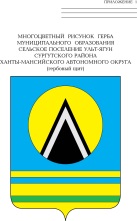 АДМИНИСТРАЦИЯ СЕЛЬСКОГО ПОСЕЛЕНИЯ УЛЬТ-ЯГУНСургутского муниципального районаХанты-Мансийского автономного округа-ЮгрыПОСТАНОВЛЕНИЕ30 ноября 2023 года                                                                                           № 169п. Ульт-ЯгунО внесении изменений в постановление администрациисельского поселения Ульт-Ягунот 10.08.2022 № 105В целях приведения в соответствие с Постановлением Правительства РФ от 26.03.2016 № 236 подпункт з и пункт 2:	1. Внести в приложение к постановление администрации сельского поселения Ульт-Ягун от 10.08.2022 № 105 «Об утверждении административного регламента предоставления муниципальной услуги «Перевод жилого помещения в нежилое помещение и нежилого помещения в жилое помещение» следующие изменения:	1.1. Подпункт 2.16.3. пункта 2.16. раздела 2 изложить в следующей редакции:	«2.16.3. При предоставлении муниципальной услуги в электронной форме посредством ЕПГУ, РПГУ заявителю обеспечивается:    - получение информации о порядке и сроках предоставления муниципальной услуги;    - запись на прием в администрацию сельского поселения Ульт-Ягун для подачи заявления и документов;    - формирование запроса;    - прием и регистрация администрации сельского поселения Ульт-Ягун запроса и документов;    - получение результата предоставления муниципальной услуги;    - получение сведений о ходе выполнения запроса;    - осуществление оценки качества предоставления услуги;    - досудебное (внесудебное) обжалование решений и действий (бездействия) органа (организации), должностного лица органа (организации) либо государственного или муниципального служащего;         При направлении запроса используется простая электронная подпись, при условии, что личность заявителя установлена при активации учетной записи.».2. Обнародовать настоящее постановление и разместить его на официальном сайте муниципального образования сельское поселение Ульт-Ягун.3. Настоящее постановление вступает в сиу после его обнародования.4. Контроль над выполнением постановления оставляю за собой.Глава сельского поселения Ульт-Ягун                                              М.В. Яковинов 